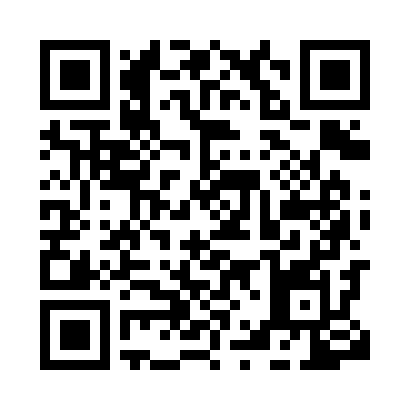 Prayer times for Alcorcon, Madrid, SpainWed 1 May 2024 - Fri 31 May 2024High Latitude Method: Angle Based RulePrayer Calculation Method: Muslim World LeagueAsar Calculation Method: HanafiPrayer times provided by https://www.salahtimes.comDateDayFajrSunriseDhuhrAsrMaghribIsha1Wed5:307:142:127:089:1110:492Thu5:287:132:127:089:1210:513Fri5:267:122:127:099:1310:524Sat5:257:112:127:099:1410:535Sun5:237:092:127:109:1510:556Mon5:217:082:127:119:1610:567Tue5:207:072:127:119:1710:588Wed5:187:062:127:129:1810:599Thu5:167:052:127:129:1911:0110Fri5:157:042:127:139:2011:0211Sat5:137:032:127:139:2111:0412Sun5:127:022:127:149:2211:0513Mon5:107:012:127:159:2311:0714Tue5:097:002:127:159:2411:0815Wed5:076:592:127:169:2511:1016Thu5:066:582:127:169:2611:1117Fri5:046:572:127:179:2711:1218Sat5:036:562:127:179:2811:1419Sun5:026:552:127:189:2911:1520Mon5:006:552:127:189:3011:1721Tue4:596:542:127:199:3111:1822Wed4:586:532:127:199:3111:1923Thu4:566:522:127:209:3211:2124Fri4:556:522:127:209:3311:2225Sat4:546:512:127:219:3411:2326Sun4:536:502:127:219:3511:2427Mon4:526:502:137:229:3611:2628Tue4:516:492:137:229:3611:2729Wed4:506:492:137:239:3711:2830Thu4:496:482:137:239:3811:2931Fri4:486:482:137:249:3911:30